ПРОФСОЮЗНАЯ СТРАНИЧКАТанцуй вместе с Профсоюзом2017 год -  год профсоюзного  PR – движения. Студенческая профсоюзная организация запланировала проведение целого ряда мероприятий, направленных на формирование положительного имиджа Профсоюза и мотивацию профсоюзного членства среди молодёжи. «Танцуй вместе с Профсоюзом» - одно из них.17 марта во время обеденного перерыва в Читинском педагогическом колледже звучала музыка, приглашая принять участие в танцевальном флешмобе. Студенты получили заряд позитива и хорошего настроения. «Танцуй вместе с Профсоюзом, живи ярко, принимай активную жизненную и гражданскую позицию! Ты нужен Профсоюзу, Профсоюз нужен тебе» - утверждают профсоюзные активисты, будущие педагоги.Сизых О.Л., председатель объединенной первичной организации Профсоюза Читинского педагогического колледжа, А. Куницина, В.Ваулина, члены профкома.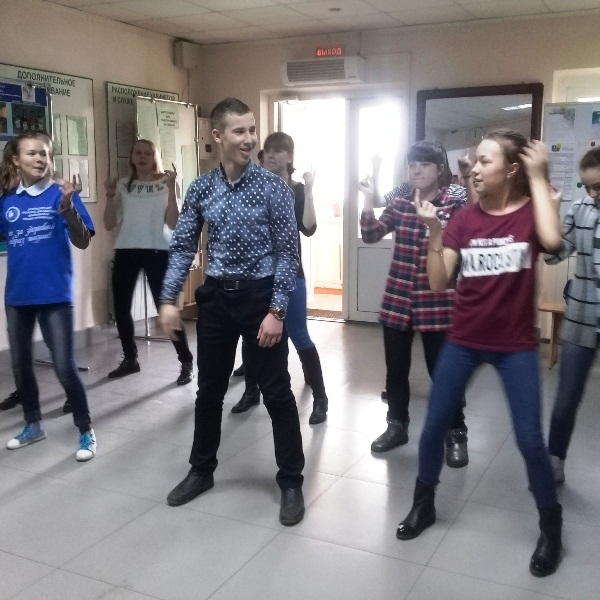 